О внесении изменений в постановление администрации города Канска от 07.12.2012 № 1852В целях приведения муниципальных правовых актов администрации города в соответствие с действующим законодательством, в соответствии с Федеральным законом от 27.07.2010 № 210-ФЗ «Об организации предоставления государственных и муниципальных услуг», постановлением администрации города Канска от 19.10.2010 № 1760 «Об утверждении Порядка разработки и утверждения административных регламентов предоставления муниципальных услуг», статьями 30, 35 Устава города Канска, ПОСТАНОВЛЯЮ:1. Внести в постановление администрации города Канска от 07.12.2012 № 1852 «Об утверждении административного регламента по предоставлению муниципальной услуги «Предоставление недвижимого имущества, находящегося в собственности муниципального образования город Канск, в аренду, безвозмездное пользование» (далее - постановление) следующие изменения:1.1. В пункте 2 постановления, в приложении к постановлению по тексту слова «Муниципальное казенное учреждение «Комитет по управлению муниципальным имуществом города Канска» в соответствующем падеже заменить на слова «Комитет по управлению муниципальным имуществом города Канска» в соответствующем падеже.1.2. Подпункт 3 пункта 2.6.1 Административного регламента изложить в следующей редакции: «3) В случае проведения торгов на право аренды на объекты недвижимого имущества, которые включены в перечень муниципального имущества, предназначенного для передачи во владение и (или) пользование субъектам малого и среднего предпринимательства, участниками которых могут быть только субъекты малого и среднего предпринимательства претендентами дополнительно предоставляются документы, подтверждающие соответствие субъекта малого и среднего предпринимательства условиям, установленным статьей 4 Федерального закона от 24.07.2007 № 209-ФЗ «О развитии малого и среднего предпринимательства в Российской Федерации»: - копию формы «Сведения из Единого реестра субъектов малого и среднего предпринимательства», заверенную подписью заявителя и печатью;Вновь созданные юридические лица и вновь зарегистрированные индивидуальные предприниматели заявляют о своем соответствии условиям отнесения к субъектам малого и среднего предпринимательства в соответствии с частью 5 статьи 4 Федерального закона от 24.07.2007 № 209-ФЗ «О развитии малого и среднего предпринимательства в Российской Федерации». 1.3. В пункте 4.1. Административного регламента слово «председателем» заменить на слово «руководителем».1.4. В приложении № 1 к Административному регламенту слова «Муниципальное казенное учреждение «Комитет по управлению муниципальным имуществом города Канска» заменить на слова «Комитет по управлению муниципальным имуществом города Канска».1.5. В приложении № 3 к Административному регламенту слова «Председателю Муниципального казенного учреждения «Комитет по управлению муниципальным имуществом города Канска» Е.А. Велигжаниной» заменить на слова «Руководителю Комитета по управлению муниципальным имуществом города Канска». 2. Контроль за исполнением настоящего постановления возложить на заместителя главы города Канска по общим вопросам С.В. Обверткину. 3. Ведущему специалисту отдела культуры администрации города Канска (Н.А. Нестеровой) разместить настоящее постановление в газете «Канский вестник» и на сайте администрации города Канска в информационно-телекоммуникационной сети «Интернет». 4. Постановление вступает в силу со дня официального опубликования.Глава города Канска                                                                             А.М. Береснев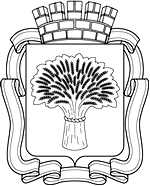 Российская ФедерацияАдминистрация города Канска
Красноярского краяПОСТАНОВЛЕНИЕРоссийская ФедерацияАдминистрация города Канска
Красноярского краяПОСТАНОВЛЕНИЕРоссийская ФедерацияАдминистрация города Канска
Красноярского краяПОСТАНОВЛЕНИЕРоссийская ФедерацияАдминистрация города Канска
Красноярского краяПОСТАНОВЛЕНИЕ26.03.               2020№272